Semanario semana del 17 al 21 de octubre. 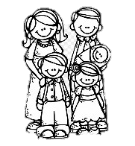 Estimados apoderados:ESTUCHE COMPLETO: 2 lápices grafitos, goma, sacapuntas, tijeras, pegamento en barra, lápices de colores (12). Recuerde que la agenda se envía todos los días en la mochila del estudiante, este es nuestro medio oficial de comunicación, ahí se envía información relevante para la familia y se debe firmar cada comunicación. Si su hijo (a) falta se guardan las guías, pero, además, es de su responsabilidad conseguir los registros tanto del cuaderno como páginas a trabajar del texto escolar. El texto de lenguaje que no este en el colegio al momento de marcar la lección, será única y exclusiva responsabilidad del apoderado completar y traer marcada las páginas a trabajar en el aula. Se les recuerda que a contar del 01/10/2022 el uso de mascarillas no es obligatorio, no obstante, el colegio solicita el uso de ella en caso de romadizo. Además, recalcar que los estudiantes no deben venir al colegio si presentan algún malestar como dolor de cabeza, tos, estornudos, etc. Serán de vuelto al hogar en caso de presentar problemas de salud. __________________                                                      Firma apoderadoLunes 17 de octubre Lenguaje: Inicio lección Vaso. Matemáticas: Cuaderno de la asignatura. Historia: Trabajo en clases. Ciencias:  Cuaderno de la asignatura. Martes 18 de octubre Lenguaje:  Cuaderno de la asignatura, dictado va, ve, vi, vo, vu   Matemáticas:  cuaderno de la asignatura, estuche completo.  Trabajo en clases (no requiere material)Religión: Hoja de block grande, papel lustre, pegamento, tijera y lápices de colores. Orientación: Cuaderno de la asignatura.Miércoles 19 de octubreLenguaje:  Cuaderno de la asignatura. ED. Física:   Cuaderno de asignatura, útiles de aseo y una botella con agua.  Música: Evaluación canción “El Albertío”  Violeta Parra Ed. Tecnológica:  Esta semana no se solicitarán materiales. Jueves 20 de octubre Lenguaje: Cuaderno de la asignatura Dictado palabras de la lecciónVaca, vela, viga, vino, nave, pavo, ave, verde, vida, voz, volar, vapor, volcán, verano, verdura, ventana, avispa, veneno, velero.  Tomé un vaso de jugo, la uva madura es dulceMatemáticas: Cuaderno de la asignatura. Historia: Cuaderno de la asignatura Artes: palitos de brocheta (sin punta) o bombillas, plastilina, cartón piedra tamaño hoja de block.  (confección figuras geométricas en CLASES) continuación clase anterior. Viernes 21 de octubre     Taller de lenguaje: cuaderno de la asignatura. Ciencias: Cuaderno de la asignatura. Ed. Física:  Cuaderno de asignatura, útiles de aseo y una botella con agua.